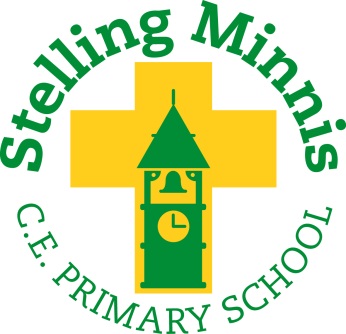 Stelling Minnis Church of England Primary School is committed to offering a primary education of the highest quality to each child. The school deliberately sets out to create the right environment for all pupils, to allow them to develop in the way and at the pace appropriate to them. As a controlled Church of England School, we provide a secure, happy and stimulating learning environment where Christian faith leads our way. We aim to foster a true and lifelong desire to learn by presenting children with a wide and challenging curriculum set firmly within the guiding principles of Christian values, which we teach and model through all aspects of school life.  Our specific Christian values are Love, Respect and Perseverance.Key Contact Personnel in School Nominated Member of Leadership Staff Responsible for the policy: Designated Safeguarding Lead (s): Named Governor with lead responsibility: Pam BurgessDate first written: May 2018Date agreed and ratified by Governing Body: This policy will be reviewed at least annually, and following any concerns and/or updates to national and local guidance or procedures.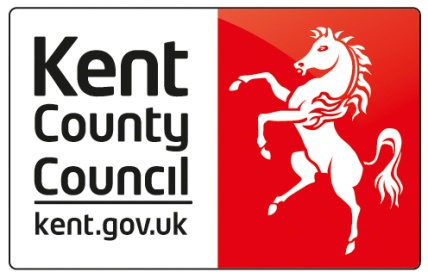 Stelling Minnis CEP School Anti-Bullying PolicyThis policy is based on DfE guidance “Preventing and Tackling Bullying” July 2017 and supporting documents. It also takes into account the DfE statutory guidance “Keeping Children Safe in Education” 2019. The school has read Childnet’s “Cyberbullying: Understand, Prevent and Respond: Guidance for Schools”.1) Policy objectives: This policy outlines what Stelling Minnis CEP school will do to prevent and tackle all forms of bullying. The policy has been adopted with the involvement of the whole school community.Stelling Minnis CEP is committed to developing an anti-bullying culture where the bullying of adults, children or young people is not tolerated in any form. 2) Links with other school policies and practices This policy links with a number of other school policies, practices and action plans including: Behaviour and discipline policyComplaints policyChild protection policyConfidentiality policyOnline safety and Acceptable use policies (AUP)Curriculum areas such as: PSHE, citizenship and computing 3) Links to legislationThere are a number of pieces of legislation which set out measures and actions for schools in response to bullying, as well as criminal and civil law. These may include (but are not limited to):The Education and Inspection Act 2006, 2011The Equality Act 2010The Children Act 1989Protection from Harassment Act 1997The Malicious Communications Act 1988Public Order Act 19864) Responsibilities It is the responsibility of: The headteacher to communicate this policy to the school community, to ensure that disciplinary measures are applied fairly, consistently and reasonably, and that a member of the senior leadership team has been identified to take overall responsibility.School Governors to take a lead role in monitoring and reviewing this policy. All staff, including: governors, senior leadership, teaching and non-teaching staff, to support, uphold and implement this policy accordingly.Parents/carers to support their children and work in partnership with the school.Pupils to abide by the policy. 5) Definition of bullying Bullying is “behaviour by an individual or a group, repeated over time that intentionally hurts another individual either physically or emotionally”. (DfE “Preventing and Tackling Bullying”, July 2017)Bullying can include: name calling, taunting, mocking, making offensive comments; kicking; hitting; taking belongings; producing offensive graffiti; gossiping; excluding people from groups and spreading hurtful and untruthful rumours. This includes the same unacceptable behaviours expressed online, sometimes called online or cyberbullying. This can include: sending offensive, upsetting and inappropriate messages by phone, text, instant messenger, through gaming, websites, social media sites and apps, and sending offensive or degrading photos or videos. Bullying can be a form of peer on peer abuse and can be emotionally abusive; it can cause severe and adverse effects on children’s emotional development.6) Forms of bullying covered by this policy Bullying can happen to anyone. This policy covers all types of bullying including: Bullying related to race, religion, nationality or culture Bullying related to SEND (Special Educational Needs or Disability) Bullying related to appearance or physical/mental health conditionsBullying related to sexual orientation (homophobic bullying) Bullying of young carers, children in care or otherwise related to home circumstances Sexist, sexual and transphobic bullying Bullying via technology, known as online or cyberbullying7) School ethosStelling Minnis CEP School community recognises that bullying, especially if left unaddressed, can have a devastating effect on individuals; it can create a barrier to learning and have serious consequences for mental wellbeing. By effectively preventing and tackling bullying, our schools can help to create safe, disciplined environment, where pupils are able to learn and fulfil their potential.Our Community:Monitors and reviews our anti-bullying policy and practice on a regular basis. Supports staff to promote positive relationships, to help prevent bullying. Recognises that some members of our community may be more vulnerable to bullying and its impact than others; being aware of this will help us to develop effective strategies to prevent bullying from happening and provide appropriate support, if required.Will intervene by identifying and tackling bullying behaviour appropriately and promptly. Ensures our pupils are aware that bullying concerns will be dealt with sensitively and effectively; that everyone should feel safe to learn and abide by the anti-bullying policy. Requires all members of the community to work with the school to uphold the anti-bullying policy. Reports back to parents/carers regarding concerns on bullying, dealing promptly with complaints.Seeks to learn from good anti-bullying practice elsewhere.Utilises support from the Local Authority and other relevant organisations when appropriate.8) Responding to bullying The following steps may be taken when dealing with all incidents of bullying reported to the school:If bullying is suspected or reported, the incident will be dealt with immediately by the member of staff who has been approached or witnessed the concern.The school will provide appropriate support for the person being bullied – making sure they are not at risk of immediate harm and will involve them in any decision-making, as appropriate.The headteacher/ designated safeguarding lead or another member of senior leadership team will interview all parties involved.The designated safeguarding lead will be informed of all bullying issues where there are safeguarding concerns. The school will inform other staff members, and parents/ carers, where appropriate.Sanctions (as identified within the school behaviour policy) and support for individuals will be implemented, in consultation with all parties concerned.If necessary, other agencies may be consulted or involved, such as: the police (if a criminal offence has been committed) or other local services including early help or children’s social care (if a child is felt to be at risk of significant harm).Where the bullying takes place off school site or outside of normal school hours (including cyberbullying), the school will ensure that the concern is fully investigated. Appropriate action will be taken, including providing support and implementing sanctions in school in accordance with the school’s behaviour policy.A clear and precise account of the incident will be recorded by the school in accordance with existing procedures. This will include recording appropriate details regarding decisions and action taken. CyberbullyingThe school’s curriculum and training programmes will ensure that staff and pupils understand how unkind words and actions online can be as damaging as physical and verbal bullying and how the impersonal nature of some online communication can cause people to do and say things they would not do in a physical interaction. The school will provide information to staff and pupils regarding steps they can take to protect themselves online. This may include:Thinking carefully about what private information they may have in the public domain.Equipping them to distinguish between the different types of content and interactions which can be found on different platforms and social media channels, and what age restrictions are in place.   Providing advice on blocking or removing people on different platforms advising those targeted not to retaliate or reply and where to report concerns about themselves or others.  When responding to cyberbullying concerns, the school will: Act as soon as an incident has been reported or identified.Provide appropriate support for the person who has been cyberbullied and work with the person who has carried out the bullying to ensure that it does not happen again.Encourage the person being bullied to keep any evidence (screenshots) of the bullying activity to assist any investigation.Take all available steps where possible to identify the person responsible. This may include:looking at use of the school systems; identifying and interviewing possible witnesses; Contacting the service provider and the police, if necessary. Work with the individuals and online service providers to prevent the incident from spreading and assist in removing offensive or upsetting material from circulation. This may include:Support reports to a service provider to remove content if those involved are unable to be identified or if those involved refuse to or are unable to delete content.Requesting the deletion of locally-held content and content posted online if they contravene school behavioural policies.Ensure that sanctions are applied to the person responsible for the cyberbullying; the school will take steps to change the attitude and behaviour of the bully, as well as ensuring access to any additional help that they may need. Inform the police if a criminal offence has been committed.Supporting pupils Pupils who have been bullied will be supported by:Reassuring the pupil and providing continuous support.Offering an immediate opportunity to discuss the experience with their teacher, the designated safeguarding lead, or a member of staff of their choice.Being advised to keep a record of the bullying as evidence and discuss how respond to concerns and build resilience as appropriate.Working towards restoring self-esteem and confidence.Providing ongoing support; this may include: working and speaking with staff, offering formal counselling, engaging with parents and carers. Where necessary, working with the wider community and local/national organisations to provide further or specialist advice and guidance; this could include support through Early Help or Specialist Children’s Services, or support through Child and Adolescent Mental Health Services (CAMHS).Pupils who have perpetrated the bullying will be helped by:Discussing what happened, establishing the concern and the need to change.Informing parents/carers to help change the attitude and behaviour of the child.Providing appropriate education and support regarding their behaviour or actions.If online, requesting that content be removed and reporting accounts/content to service provider.Sanctioning, in line with school behaviour/discipline policy; this may include official warnings, detentions, removal of privileges (including online access when encountering cyberbullying concerns), and fixed-term or permanent exclusions.Where necessary, working with the wider community and local/national organisations to provide further or specialist advice and guidance; this may include involvement from the Police or referrals to Early Help, Specialist Children’s Services, or Child and Adolescent Mental Health Services (CAMHS) as appropriate.Supporting adults Our school takes measures to prevent and tackle bullying among pupils; however, it is equally important to recognise that bullying of staff and parents, whether by pupils, parents or other staff members, is unacceptable.Adults (staff and parents) who have been bullied or affected will be supported by:Offering an immediate opportunity to discuss the concern with the designated safeguarding lead, a senior member of staff and/or the headteacher.Advising them to keep a record of the bullying as evidence and discuss how to respond to concerns and build resilience, as appropriate.Where the bullying takes place off school site or outside of normal school hours (including online), the school will still investigate the concern and ensure that appropriate action is taken in accordance with the schools behaviour and discipline policy.Reporting offensive or upsetting content and/or accounts to the service provider, where the bullying has occurred online. Reassuring and offering appropriate support.Working with the wider community and local/national organisations to provide further or specialist advice and guidance.Adults (staff and parents) who have perpetrated the bullying will be helped by:Discussing what happened with a senior member of staff and/or the headteacher to establish the concern.Establishing whether a legitimate grievance or concern has been raised and signposting to the school’s official complaints procedures.If online, requesting that content be removed.Instigating disciplinary, civil or legal action as appropriate or required.Note: Specific guidance is available for school leaders regarding dealing with complaints made on social networking sites by parents/carers: www.kelsi.org.uk/child-protection-and-safeguarding/e-safety9) Preventing bullying EnvironmentThe whole school community will: Create and support an inclusive environment which promotes a culture of mutual respect, consideration and care for others, which will be upheld by all.Recognise that bullying can be perpetrated or experienced by any member of the community, including adults and children (peer on peer abuse). Openly discuss differences between people that could motivate bullying, such as: religion, ethnicity, disability, gender, sexuality or appearance related difference. Also children with different family situations, such as looked after children or those with caring responsibilities. Challenge practice and language which does not uphold the values of tolerance, non-discrimination and respect towards others.Be encouraged to use technology, especially mobile phones and social media positively and responsibly.Work with staff, the wider community and outside agencies to prevent and tackle concerns including all forms of prejudice-driven bullying.Actively create “safe spaces” for vulnerable children and young people. Celebrate success and achievements to promote and build a positive school ethos.Policy and SupportThe whole school community will: Provide a range of approaches for pupils, staff and parents/carers to access support and report concerns.Regularly update and evaluate our practice to take into account the developments of technology and provide up-to-date advice and education to all members of the community regarding positive online behaviour.Take appropriate, proportionate and reasonable action, in line with existing school policies, for any bullying bought to the schools attention, which involves or effects pupils, even when they are not on school premises; for example, when using school transport or online, etc.Implement appropriate disciplinary sanctions; the consequences of bullying will reflect the seriousness of the incident, so that others see that bullying is unacceptable.Use a variety of techniques to resolve the issues between those who bully, and those who have been bullied.Education and TrainingThe school community will: Train all staff, including: teaching staff, support staff (e.g. administration staff, lunchtime support staff and site support staff) and pastoral staff, to identify all forms of bullying and take appropriate action, following the school’s policy and procedures (including recording and reporting incidents). Consider a range of opportunities and approaches for addressing bullying throughout the curriculum and other activities, such as: through displays, assemblies, peer support, the school/student council, etc. Provide systematic opportunities to develop pupils’ social and emotional skills, including building their resilience and self-esteem.10) Involvement of pupils We will: Involve pupils in policy writing and decision making (e.g. playground rules), to ensure that they understand the school’s approach and are clear about the part they have to play to prevent bullying. Regularly canvas children and young people’s views on the extent and nature of bullying. Ensure that all pupils know how to express worries and anxieties about bullying. Ensure that all pupils are aware of the range of sanctions which may be applied against those engaging in bullying. Involve pupils in anti-bullying campaigns in schools and embedded messages in the wider school curriculum. Publicise the details of internal support, as well as external helplines and websites.Offer support to pupils who have been bullied and to those who are bullying in order to address the problems they have.11) Involvement and liaison with parents and carers We will: Take steps to involve parents and carers in develop policies and procedures, to ensure they are aware that the school does not tolerate any form of bullying.Make sure that key information about bullying (including policies and named points of contact) is available to parents/carers in a variety of formats. Ensure all parents/carers know who to contact if they are worried about bullying and where to access independent advice. Work with all parents/carers and the local community to address issues beyond the school gates that give rise to bullying. Ensure that parents work with the school to role model positive behaviour for pupils, both on and offline.Ensure all parents/carers know about our complaints procedure and how to use it effectively, to raise concerns in an appropriate manner.12) Monitoring and review: putting policy into practiceThe school will ensure that they regularly monitor and evaluate mechanisms to ensure that the policy is being consistently applied. Any issues identified will be incorporated into the school’s action planning.The headteacher will be informed of bullying concerns, as appropriate.  The named Governor for bullying will report on a regular basis to the governing body on incidents of bullying, including outcomes. 13) Useful links and supporting organisations Anti-Bullying Alliance: www.anti-bullyingalliance.org.ukChildline: www.childline.org.ukFamily Lives: www.familylives.org.ukKidscape: www.kidscape.org.ukMindEd: www.minded.org.ukNSPCC: www.nspcc.org.ukThe BIG Award: www.bullyinginterventiongroup.co.uk/index.php PSHE Association: www.pshe-association.org.ukRestorative Justice Council: www.restorativejustice.org.uk The Diana Award: www.diana-award.org.uk Victim Support: www.victimsupport.org.ukYoung Minds: www.youngminds.org.ukYoung Carers: www.youngcarers.net The Restorative Justice Council: www.restorativejustice.org.uk/restorative-practice-schools SENDChanging Faces: www.changingfaces.org.uk Mencap: www.mencap.org.ukAnti-Bullying Alliance Cyberbullying and children and young people with SEN and disabilities: www.cafamily.org.uk/media/750755/cyberbullying_and_send_-_module_final.pdf DfE: SEND code of practice: www.gov.uk/government/publications/send-code-of-practice-0-to-25 CyberbullyingChildnet International: www.childnet.com  Digizen: www.digizen.orgInternet Watch Foundation: www.iwf.org.uk Think U Know: www.thinkuknow.co.uk UK Safer Internet Centre: www.saferinternet.org.uk The UK Council for Child Internet Safety (UKCCIS) www.gov.uk/government/groups/uk-council-for-child-internet-safety-ukccis Race, religion and nationalityAnne Frank Trust: www.annefrank.org.ukKick it Out: www.kickitout.orgReport it: www.report-it.org.ukStop Hate: www.stophateuk.orgTell Mama:www.tellmamauk.orgEducate against Hate: www.educateagainsthate.com/ Show Racism the Red Card: www.srtrc.org/educationalLGBTBarnardos LGBT Hub: www.barnardos.org.uk/what_we_do/our_work/lgbtq.htmMetro Charity: www.metrocentreonline.orgEACH: www.eachaction.org.ukProud Trust: www.theproudtrust.orgSchools Out: www.schools-out.org.ukStonewall: www.stonewall.org.uk Sexual harrassment and sexual bullying Ending Violence Against Women and Girls (EVAW) www.endviolenceagainstwomen.org.uk  A Guide for Schools: www.endviolenceagainstwomen.org.uk/data/files/resources/71/EVAW-Coalition-Schools-Guide.pdf Disrespect No Body: www.gov.uk/government/publications/disrespect-nobody-campaign-posters Anti-bullying Alliance: advice for school staff and professionals about developing effective anti-bullying practice in relation to sexual bullying: www.anti-bullyingalliance.org.uk/tools-information/all-about-bullying/sexual-and-gender-related Note: Additional links can be found in ‘Preventing and Tackling Bullying’ (July 2017) www.gov.uk/government/publications/preventing-and-tackling-bullying 